AppendixA goodness of fit test is performed by simulating a distribution of networks using the results from our ERGM and then comparing the observed network data to the distribution of a selection of network statistics in the simulated data that are not included in our model. A model is considered a good fit if the observed network configurations lie within the simulated distributions of these configurations. In figure A1, we compare the following network statistics: (1) Dyad-wise shared partners distribution, (2) the edgewise-shared partner distribution, (3) the in-degree distribution, and (4) geodesic distances distribution. The lines going horizontally across the figures above represent the observed network data, and the boxplots represent the distribution of the configurations that were simulated using the parameter estimates from model 5. The figures show that the observed networks lie within the distributions for the four different configurations, implying our ERGM is a good fit. Table A Goodness of fit plots for model 5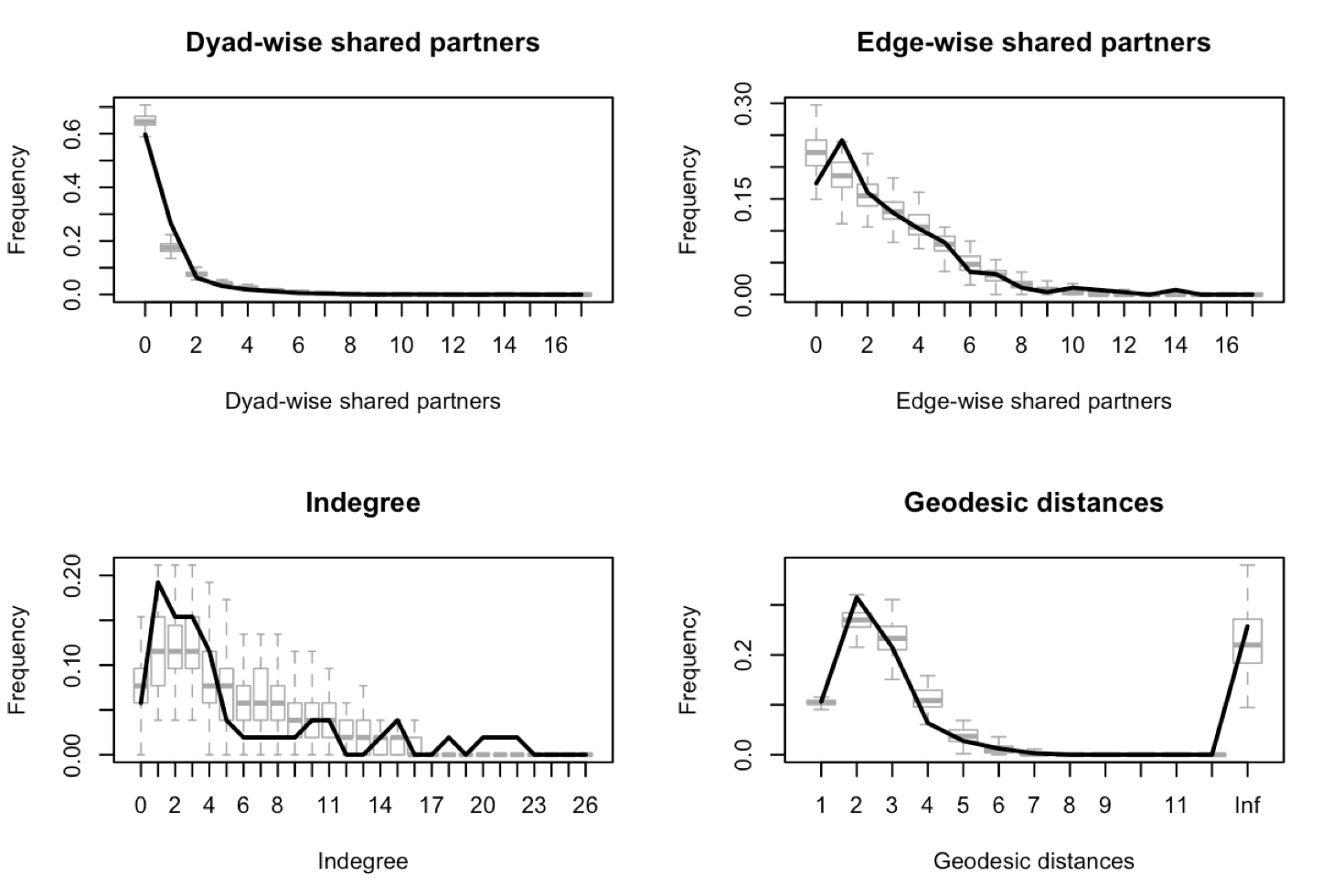 Survey QuestionsWhich measures make a sensible contribution to tackling the challenges of climate change? (Five point Likert scale)Voluntary action by businessesEmission trading within EUSelf-commitment of individual states to reduce GHG-emissionsExpansion of nuclear energySubvention of renewable energyIncreased use of  bio fuelsUse of CCS-technology (carbon capture storage) Reforestation and avoided deforestation strategiesReduction of fuel consumption in transportationPrivate action to minimize the individual ecological footprintCarbon offsettingLower speed limitsTax on CO2Sector specific goals to reduce GHG-emissionSector specific  legal limits to GHG-emissionDeveloping cleantech business solutionsDo you agree or disagree with the following statements: (five point Likert scale)My country should take a leading international role in GHG reductionGHG-emission have negative impacts on the economy. GHG reduction creates jobs and opportunities for economic growthSecuring the national energy supply is more important than the reducing emission. The current GHG reduction target of my government is too ambitious. The  transition to renewable energy supply is too costly. In the long term, energy supply can be secured exclusively by renewable energies.Nuclear energy is the most realistic alternative to fossil fuels.In the long term, the economy profits from the transition to renewable energies.The target of my country's government for renewable energy is too ambitious.